Как прошел  дистанционный прием граждан!


Пенсионер из села Криница пожаловался на появление несанкционированных свалок;

Пенсионерка из Сухого Донца переживает, что вынуждена оплачивать вывоз мусора за сына, который прописан, но не живет в ее доме;

Благочинный Богучарского церковного округа отец Тихон попросил помощи в ремонте часовни на Северном кладбище;

Любители хоккея из села Дьяченково попросили помочь им в установке электрических прожекторов на ледовой площадке.

Было и еще одно обращение – Елманова Татьяна из села Филоново позвонила нам, чтобы поблагодарить за оказанную ей юридическую помощь. Очень приятно получать такие отклики на свою работу!

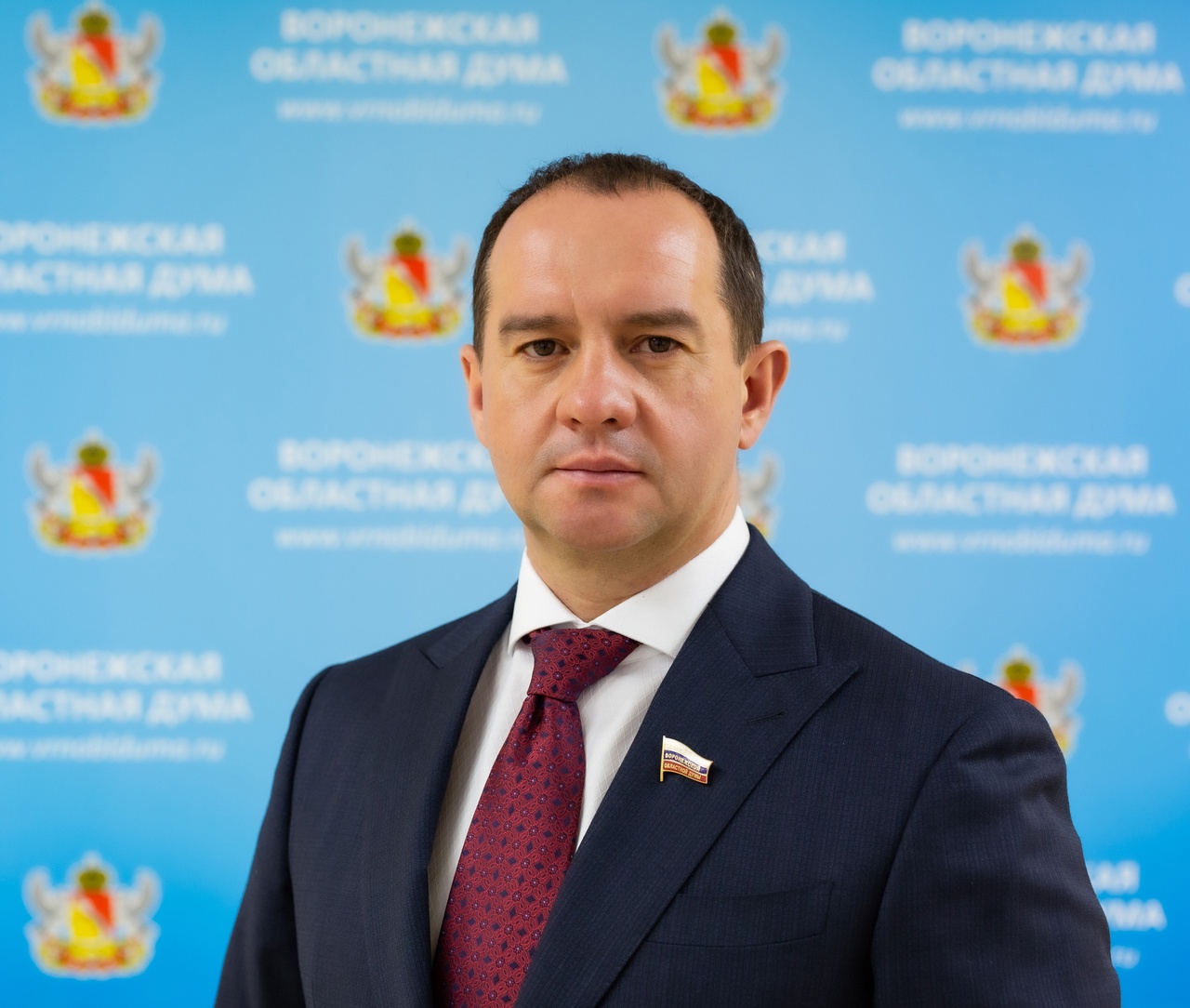 